                Jönköpings Barnmorskesällskaps stipendiumStipendiet avser att användas till aktiviteter som företrädelsevis rör Barnmorskans kompetensområde. I ansökan skall framgå – när , var och hur stipendiet skall användas och hur det kommer såväl vårdtagare som kollegor till gagn. För att kunna söka stipendiet skall du vara medlem i Barnmorskeförbundet och vara verksam som barnmorska i länet.Förslagsvis kan stipendiet användas till;- att delta i konferenser- hospitering-omkostnader kring fördjupningsutbildning såsom resor och litteraturUtdelning av stipendiet sker vid höstmötet 2015. Sista ansökningsdatum 150830.Önskar du ytterligare information kontakta Jennie Arvidsson via mail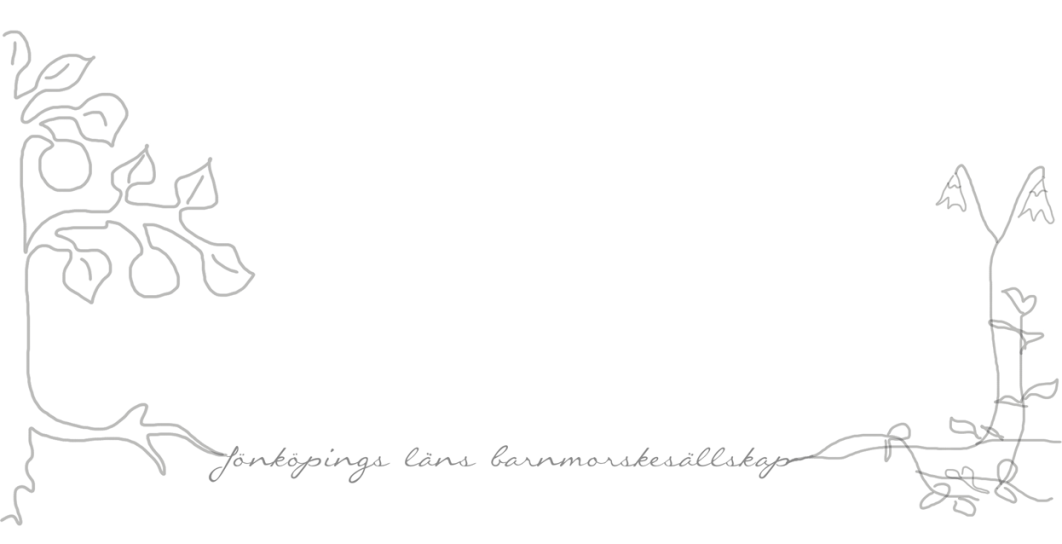 jennie.arvidsson@rjl.seeller jonkopingsbarnmorskesallskap@hotmail.se